Publicado en  el 29/04/2015 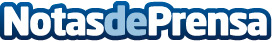 186 jugadores y muchas ilusiones se citan en el Campeonato de España Sub 16 REALE 2015186 jugadores, dos recorridos de primer nivel y muchas ilusiones. Estas son las cifras que se manejan en la previa del Campeonato de España Sub 16 REALE 2015, que se juega del 1 al 3 de mayo en Lumine Golf - Tarragona (Recorrido Lakes, femenino / Recorrido Hills, masculino) y que pasa por ser una de las citas máDatos de contacto:Nota de prensa publicada en: https://www.notasdeprensa.es/186-jugadores-y-muchas-ilusiones-se-citan-en_1 Categorias: Golf http://www.notasdeprensa.es